D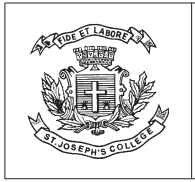 ST. JOSEPH’S COLLEGE (AUTONOMOUS), BENGALURU – 27BVOC – II SEMESTERSEMESTER EXAMINATION – APRIL 2018VO 2116 Language - IITime: 2 ½ hours							            Maximum marks: 70(For supplementary candidates of 2016 batch only)Do not write the register number on the question paperPlease attach the question paper along with the answer script.This question paper has ONE  printed page and TWO partsAnswer any FOUR of the following in about 200 words each		(4 x 10 = 40)What is the significance of the story ‘Thanda Gosht’? Comment on the style of writing used by Tanya Mendonsa in ‘The Book of Joshua’.Critically analyze Frost’s ‘The Road Not Taken’. Does the poem highlight the understanding of life’s situations? Elucidate the difference between fiction and non-fiction writing. Give relevant examples in each case.Characterize the subject of Tagore’s poem - The Golden Boat. Discuss any three relevant themes with appropriate explanations.Answer  these TWO questions in 450 words each (compulsory)	(2 x 15 = 30 )What are the different genres of literary work in English Language? “That cursed bet!” the old man muttered, clutching his head. “Why couldn’t the man die?” With reference to these lines, who is the old man? How he was in the beginning and what is the twist is his characterization? What assumptions have you gathered from the story?* * * *VO-2116-B-17